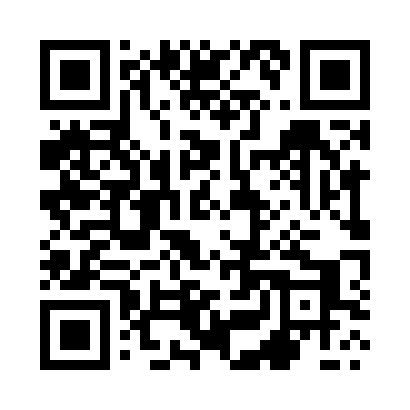 Prayer times for Szlasy Bure, PolandWed 1 May 2024 - Fri 31 May 2024High Latitude Method: Angle Based RulePrayer Calculation Method: Muslim World LeagueAsar Calculation Method: HanafiPrayer times provided by https://www.salahtimes.comDateDayFajrSunriseDhuhrAsrMaghribIsha1Wed2:215:0212:335:428:0510:332Thu2:205:0012:335:438:0610:373Fri2:194:5912:335:448:0810:384Sat2:194:5712:335:458:1010:395Sun2:184:5512:335:468:1110:406Mon2:174:5312:335:478:1310:407Tue2:164:5112:335:488:1510:418Wed2:154:4912:325:498:1710:429Thu2:154:4712:325:508:1810:4310Fri2:144:4612:325:518:2010:4311Sat2:134:4412:325:528:2210:4412Sun2:134:4212:325:538:2310:4513Mon2:124:4112:325:548:2510:4514Tue2:114:3912:325:558:2610:4615Wed2:114:3712:325:568:2810:4716Thu2:104:3612:325:578:3010:4717Fri2:094:3412:325:588:3110:4818Sat2:094:3312:325:598:3310:4919Sun2:084:3112:326:008:3410:4920Mon2:084:3012:336:008:3610:5021Tue2:074:2912:336:018:3710:5122Wed2:074:2712:336:028:3910:5223Thu2:064:2612:336:038:4010:5224Fri2:064:2512:336:048:4210:5325Sat2:054:2412:336:058:4310:5326Sun2:054:2212:336:058:4410:5427Mon2:054:2112:336:068:4610:5528Tue2:044:2012:336:078:4710:5529Wed2:044:1912:336:088:4810:5630Thu2:044:1812:346:088:4910:5731Fri2:034:1712:346:098:5110:57